บันทึกข้อความ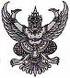 ส่วนราชการ	คณะวิทยาศาสตร์และเทคโนโลยี สาขาวิชาวิทยาศาสตร์สุขภาพ โทร.IP-Phone ๕๔๐	ที่  ศธ  ๐๕๔๒.๐๗/				  วันที่   					เรื่อง												เรียน	..............................................................................................................................................................................................................................................................................................................................................................................................................................................................................................................................................................................................................................................................................................................................................................................................................................................................................................................................................................................................................................................................................................................................................................................................................	จึงเรียนมาเพื่อ.....................					        (นางสาวนำพร  อินสิน)				         ประธานสาขาวิชาวิทยาศาสตร์สุขภาพ“อยู่สกล รักสกล ทำเพื่อสกลนคร”